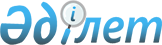 О внесении изменений в приказ Министра финансов Республики Казахстан от 4 декабря 2014 года № 540 "Об утверждении Правил исполнения бюджета и его кассового обслуживания"Приказ Министра финансов Республики Казахстан от 21 мая 2015 года № 312. Зарегистрирован в Министерстве юстиции Республики Казахстан 30 июня 2015 года № 11502

      В соответствии с пунктом 8 статьи 82 Бюджетного кодекса Республики Казахстан ПРИКАЗЫВАЮ:



      1. Внести в приказ Министра финансов Республики Казахстан от 4 декабря 2014 года № 540 «Об утверждении Правил исполнения бюджета и его кассового обслуживания» (зарегистрированный в Реестре государственной регистрации нормативных правовых актов за № 9934) следующие изменения:



      в Правилах исполнения бюджета и его кассового обслуживания, утвержденных указанным приказом:



      пункт 172 изложить в следующей редакции:

      «172. В договорах, связанных со строительством, либо реконструкцией зданий, сооружений, дорог, капитальным ремонтом помещений, сооружений, дорог и других объектов, а также по текущим затратам, за исключением приобретения сложного энергетического оборудования в рамках реализации инвестиционных проектов, технологический срок изготовления которых более одного года, выплаты средств агенту по управлению государственными ресурсами зерна, оплаты услуг по транспортировке казахстанского зерна на экспорт, оплаты лечения больных за рубежом, оказание услуг организациями первичной медико-санитарной помощи на селе и оплаты коммунальных услуг, необходимо наличие условия о пропорциональном удержании государственным учреждением ранее выплаченного аванса от каждой суммы принятых товаров (работ, услуг).

      Оплата работ, связанных со строительством либо реконструкцией зданий, сооружений, дорог, капитальным ремонтом помещений, зданий, сооружений, дорог и других объектов, в целом производится в пределах девяноста пяти процентов от общей суммы договора. По договорам, срок действия которых превышает текущий финансовый год, удержание пяти процентов от общей суммы договора производится государственным учреждением на последний год завершения объекта.

      Удержание пяти процентов не производится по зарегистрированным в территориальном подразделении казначейства договорам на текущий финансовый год, в случаях выделения средств из резерва Правительства Республики Казахстан или местного исполнительного органа, а также когда средства были выделены на начало строительства объекта. При этом окончательная оплата за текущий финансовый год по объектам в указанных случаях производится на основании акта выполненных работ, представленного государственным учреждением в территориальное подразделение казначейства.

      Окончательный расчет за выполненные работы между заказчиком и подрядчиком производится после завершения работ, связанных со строительством либо реконструкцией зданий, сооружений, дорог, капитальным ремонтом помещений, зданий, сооружений, дорог, других объектов, и предъявления заказчиком в территориальные подразделения казначейства подписанного акта государственной приемочной комиссии.

      Если в договорах предусмотрены условия о гарантированном удержании в размере пяти процентов на устранение возможных дефектов в гарантийный период, то гарантийное удержание производится из сумм, подлежащих окончательной оплате за выполненные работы согласно акту государственной приемочной комиссии. При этом окончательная сумма гарантийного удержания в размере пяти процентов вносится на счет временного размещения денег государственного учреждения, предусмотренного законодательными актами Республики Казахстан.»;



      подпункт 2) пункта 371 изложить в следующей редакции:

      «2) при реализации инвестиционного проекта, за исключением авансового платежа в размере до 30 процентов от суммы текущего финансового года, копии счета-фактуры или накладной (акта) о поставке товаров или акта выполненных работ, оказанных услуг или иного вида документа, установленного законодательством Республики Казахстан.

      В случае, когда инвестиционный проект реализуется организацией, осуществляющей деятельность по организации и проведению международной специализированной выставки ЭКСПО-2017 в городе Астана, в территориальное подразделение казначейства представляется письменная заявка, подписанная уполномоченным лицом указанной организации.

      В случае возмещения расходов и/или привлеченных заемных средств, в том числе из Национального Фонда Республики Казахстан, за счет средств, ранее выделенных субъектам квазигосударственного сектора на формирование или увеличение уставного капитала, субъект квазигосударственного сектора предоставляет в территориальное подразделение казначейства копию Постановления Правительства Республики Казахстан и дополнительно в случае привлечения заемных средств - копию кредитного договора.

      По перечню проектов, выделенных в рамках программы «Нұрлы жол», допускается авансовая (предварительная) оплата в размере не более 50 процентов от суммы на текущий финансовый год.».



      2. Департаменту бюджетного законодательства Министерства финансов Республики Казахстан (Ерназарова З.А.) в установленном законодательством порядке обеспечить:

      1) государственную регистрацию настоящего приказа в Министерстве юстиции Республики Казахстан;

      2) размещение настоящего приказа на интернет-ресурсе Министерства финансов Республики Казахстан.



      3. Настоящий приказ вводится в действие после его государственной регистрации.      Министр финансов

      Республики Казахстан                       Б. Султанов      «СОГЛАСОВАН»

      Министр национальной экономики

      Республики Казахстан

      _________________ Е. Досаев

      «____» ___________ 2015 года      «СОГЛАСОВАН»

      Председатель Национального

      банка Республики Казахстан

      _____________ К. Келимбетов

      3 июня 2015 года
					© 2012. РГП на ПХВ «Институт законодательства и правовой информации Республики Казахстан» Министерства юстиции Республики Казахстан
				